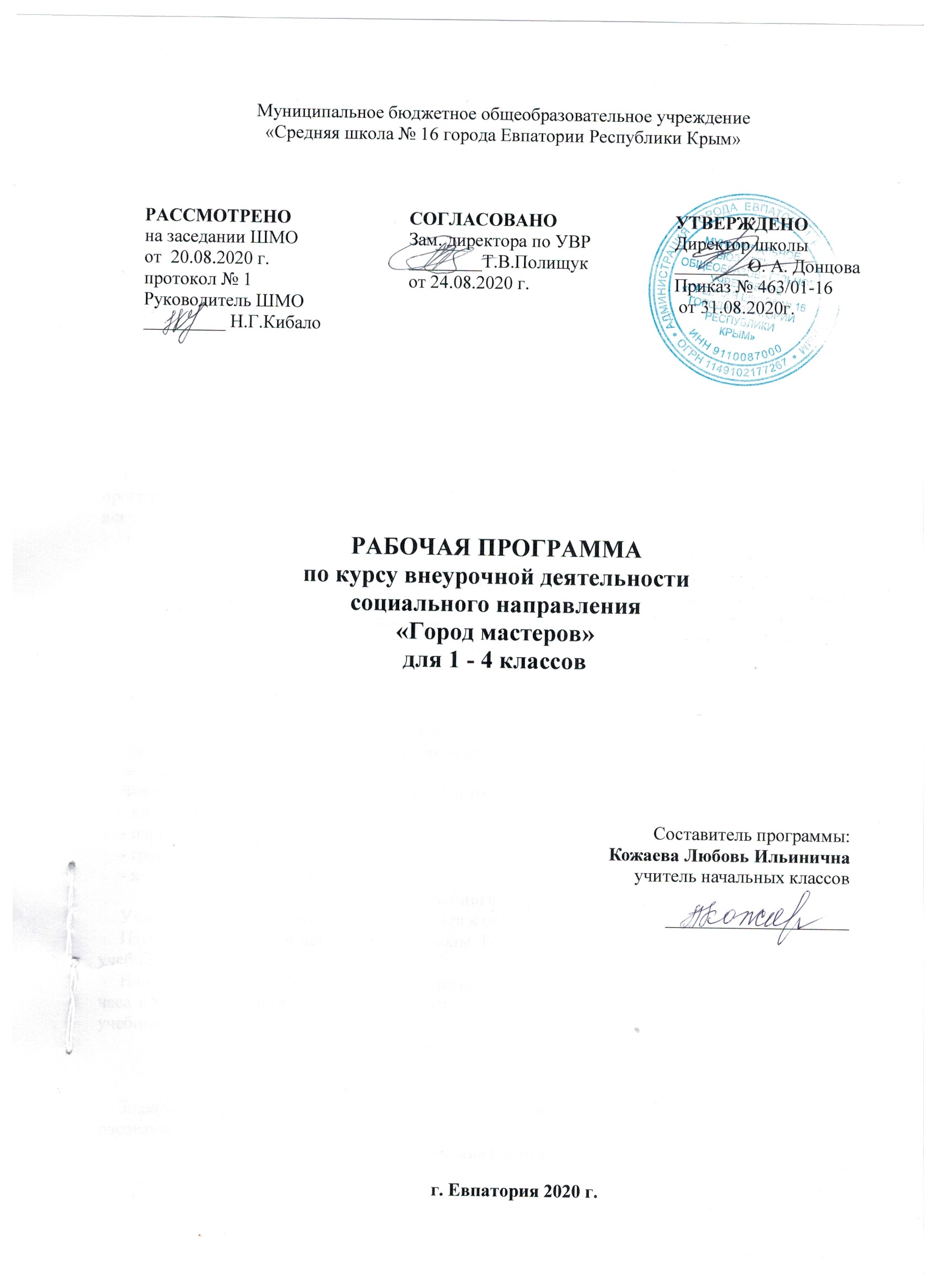 Пояснительная запискаПрограмма внеурочной деятельности «Город Мастеров» разработана для 1- 4 классов общеобразовательной школы.Цели программы:	 - приобщение через изобразительное творчество, декоративно-прикладное искусство, ручной труд к искусству;- развитие эстетической отзывчивости;- формирование творческой и созидающей личности, социальное самоопределение.Задачи программы:– формирование эмоционально-ценностного отношения к окружающему миру через художественное творчество, восприятие духовного опыта человечества – как основу приобретения личностного опыта и самосозидания;– развития творческих способностей, фантазии и воображения, образного мышления, используя игру цвета и фактуры, нестандартных приемов и решений в реализации творческих идей;- освоения практических приемов и навыков изобразительного мастерства.В авторскую программу изменения не внесены.Общая характеристика учебного курсаПрограмма внеурочной деятельности «Город Мастеров» разработана на основе авторской программы И.А.Лыковой  «Цветные ладошки» и типовых программ по изобразительному искусству. Технологии, применяемые при изучении учебного курса «Город Мастеров»:- Технология личностно – ориентированного образования.- Технология использования игровых методов.- Технология обучения в сотрудничестве.- Технология разноуровневого обучения.- Информационно – коммуникационные технологии.Методы достижения поставленных задач:-объяснительно-иллюстративный метод обучения;-репродуктивный метод обучения;-метод проблемного изложения в обучении;-частично-поисковый или эвристический метод;-исследовательский метод обучения.Формы организации учебного процесса и их сочетание:- индивидуальная;- парная;- групповая;- коллективная.Описание места учебного курса в учебном планеУчебный курс «Город Мастеров» относится к образовательной области ……Изучается в течение 4 лет начальной школы. Реализуется за счёт вариантной части рабочего учебного плана.На изучение курса «Город Мастеров» в начальной школе выделяется 270 часов, отводится 2 часа в неделю: 1 класс — 66 часов (33 учебные недели), 2, 3 и 4классы — по68 часов (34 учебные недели).Содержание учебного курса 1 классВведение (1час)Знакомство с планом работы по образовательной программе. Что нужно иметь для занятий рисованием, лепкой и аппликацией.Рисование (20 часов)Рисование сюжетное.  «ВЕСЕЛОЕ ЛЕТО» (коллективный альбом), «ЛИСА- КУМУШКА И ЛИСОНЬКА – ГОЛУБУШКА».Рисование декоративное.  «ЛЕТО КРАСНОЕ ПРОШЛО» (краски лета).Рисование по представлению. «ДЕРЕВЬЯ В НАШЕМ ПАРКЕ».Рисование по содержанию загадок и стихов. «ЗАГАДКИ С ГРЯДКИ».Рисование с натуры.  «ОСЕННИЕ ЛИСТЬЯ» (краски осени),«ЧТО-ЧТО РЯДОМ С НАМИ РАСТЁТ? (КОМНАТНЫЕ РАСТЕНИЯ)».Декоративное рисование на объёмной форме.  «НАРЯДНЫЕ ЛОШАДКИ» (оформление вылепленных игрушек). Рисование с натуры. «ЕЛОВЫЕ ВЕТОЧКИ» (зимний венок).Рисование с элементами аппликации. «БЕЛАЯ БЕРЕЗА ПОД МОИМ ОКНОМ ...» (зимний пейзаж),«НАЧИНАЕТСЯ ЯНВАРЬ, ОТКРЫВАЕМ КАЛЕНДАРЬ…» Рисование с опорой на фотографию.  «ПАПИН ПОРТРЕТ»,«МИЛОЙ МАМОЧКИ ПОРТРЕТ».Рисование по замыслу.  «ВЕСЁЛЫЙ КЛОУН» (с передачей мимики и движения). Рисование-экспериментирование. «ЧУДЕСНЫЕ ПРЕВРАЩЕНИЯ КЛЯКСЫ» (кляксография).Рисование предметное (дидактическое)  «РАДУГА-ДУГА».Рисование с натуры «Еловые веточки»(зимний пейзаж).Рисование с опорой на фото «МАМИН ПОРТРЕТ».Рисование по представлению или опорой на фото «МОЙ ДРУГ». Рисование с натуры «ФИАЛКА».Рисование сюжетное «ВЕСЁЛОЕ ЛЕТО».Лепка (17 часов)Лепка с использованием оригами «ПОСЛЕДНИЙ ЛИСТ».Лепка предметная «Весёлые человечки»Лепка предметная из солёного или заварного теста.  «ОСЕННИЙ НАТЮРМОРТ».Лепка сюжетная коллективная.  «НАШ ПРУДПРОМОК?». Лепка из глины по мотивам народных игрушек. «ЛОШАДКИ».Лепка-экспериментирование с художественными материалами. «ПЕРНАТЫЕ, МОХНАТЫЕ, КОЛЮЧИЕ…»  Лепка предметная из глины или солёного теста.  «КРУЖКА ДЛЯ ПАПЫ». Лепка коллективная.  «НА АРЕНЕ ЦИРКА» (дрессированные животные). Лепка-экспериментирование.  «ГЛИНЯНЫЙ ЛЯП» Лепка декоративная из пластилина «ВЕСЕННИЙ КОВЕР»(плетение из жгутиков).Лепка предметная из солёного или заварного теста.  «ОСЕННИЙ НАТЮРМОРТ».Лепка предметная. «ВЕСЕЛЫЕ ЧЕЛОВЕЧКИ». Знакомство с НАТЮРМОРТОМ. Лепка «НАТЮРМОРТ.ФРУКТЫ». Лепка «ОСЕННИЙ НАТЮРМОРТ.ОВОЩИ». Лепка сюжетная «НАШ ПРУД-РАСТЕНИЯ».Лепка сюжетная «НАШ ПРУД-РЫБЫ». Лепка предметная «КРУЖКА ДЛЯ МАМЫ». Лепка «ЖИВОТНЫЕ ЦИРКА».Аппликация (22 часа)Аппликация из бумаги «Весёлые портреты»Аппликация силуэтная с элементами рисования. «ЦВЕТНЫЕ ЛАДОШКИ» (фантазийные композиции).Аппликация из осенних листьев. «ОСЕННИЕ КАРТИНЫ».Аппликация обрывная с элементами декоративного рисования. «ЗОЛОТЫЕ БЕРЕЗЫ».  Аппликация с элементами конструирования.  «ЕЛОЧКИ– КРАСАВИЦЫ» (панорамные новогодние открытки).Аппликация из фольги и фантиков.  «ЗВЕЗДОЧКИ ТАНЦУЮТ» (зимнее окошко). Аппликация из бумаги с элементами рисования.«СНЕГОВИКИ В ШАПОЧКАХ И ШАРФИКАХ». Аппликация с элементами рисования (по мотивам русских народных сказок).  «ЗАЙЦЫ – ТРУСИШКА И ХРАБРИШКА».Аппликация коллективная «ВЕСЕННИЙ БУКЕТ» (настенная открытка, этикет поздравлений).. Аппликация коллективная.  «ШЛЯПА ФОКУСНИКА» (оформление цирковой афиши). Аппликация с элементами рисования (по замыслу).  «ЖИЛА – БЫЛА КОНФЕТА» (витрина магазина).Аппликация коллективная «ЗАМОРСКИЙ НАТЮРМОРТ».Аппликация из бумаги. «ВЕСЕЛЫЕ ПОРТРЕТЫ». Аппликация силуэтная с элементами рисования. «ЦВЕТНЫЕ ЛАДОШКИ» (фантазийные композиции. Аппликация с использованием оригами «ПОСЛЕДНИЙ ЛИСТОК».Аппликация симметричная.  «ЛИСТОЧКИ В ОКОШКЕ» (витраж). Аппликация из осенних листьев. «ОСЕННИЕ КАРТИНЫ». Аппликация «ВЕСЕННИЕ ЦВЕТЫ».Аппликация.Открытка с сюрпризом «КЛОУН».Аппликация из осенних листьев «РАННЯЯ ОСЕНЬ».Аппликация из осенних листьев «ЗОЛОТАЯ ОСЕНЬ».Аппликация «ЦВЕТНЫЕ ЗОНТИКИ.ОСЕННИЙ ПАРК».Моделирование и конструирование (8 часов)Конструирование и аппликация. Открытка с сюрпризом «КЛОУН». Моделирование новогодних игрушек из ваты и бумаги. «СНЕГИРИ И ЯБЛОЧКИ». Моделирование новогодних игрушек из ваты и бумаги «НОВОГОДНИЕ ШАРЫ».Конструирование с элементами рисования «ЁЛОЧКИ-КРАСАВИЦЫ». Оригами «СОВА».Поделка из оригами. Объёмная композиция «СОВА В ДУПЛЕ». Конструирование с элементами аппликации «ЖИЛА-БЫЛА КОНФЕТА»Планируемые результаты изучения учебного курсаУчебно-тематический план2 классРисование (15 часов)Рисование по представлению: «ВЕЧЕРНИЙ СВЕТ В ОКОШКАХ». Рисование: «КОРАБЛИ ПУСТЫНИ (КАРАВАН ИДЁТ)». Рисование пастелью: «ПОЛЯРНОЕ СИЯНИЕ).Рисование по представлению: «ВЕЧЕРНИЙ СВЕТ В ОКОШКАХ». Рисование по представлению «ОСЕННЕЕ НАСТРОЕНИЕ». Рисование «СБОР УРОЖАЯ». Рисование «ОФОРМЛЕНИЕ КНИЖКИ-САМОДЕЛКИ». Рисование БЕЛЫЙ МЕДВЕДЬ ЛЮБУЕТСЯ ПОЛЯРНЫМ СИЯНИЕМ». Рисование сюжетное «НА ЛЕСНОЙ ПОЛЯНКЕ». Рисование «БУКЕТ ДЛЯ МАМЫ». Рисование «БОЖЬЯ КОРОВКА». Рисование «УКРАШЕНИЕ ПРЕДМЕТОВ БЫТА»(узоры в круге, полосе, квадрате). Лепка (20 часов)Лепка из пластин или на готовой форме: «КАМИН С ОГОНЬКОМ»Лепка «ТАКИЕ РАЗНЫЕ ЧАСЫ».Лепка на готовой форме: «КОПИЛКА С МОНЕТКАМИ».Лепка модульная из колец: «КРАСИВАЯ ПОСУДА ДЛЯ ДЕТСКОГО КАФЕ». Лепка сюжетная «СОБАКА СО ЩЕНКОМ»Лепка «ЖИРАФ ЗАБОЛЕЛ».Лепка«ВЕСЁЛЫЕ ОБЕЗЬЯНКИ НА ПАЛЬМАХ». Лепка коллективная«ПИНГВИНИЙ ПЛЯЖ».Лепка рельефная (панорама)«В ДАЛЁКОМ КОСМОСЕ». Лепка«ЛЕТАЮЩИЕ ТАРЕЛКИ И ПРИШЕЛЬЦЫ ИЗ КОСМОСА».Лепка коллективная «НАШ КОСМОДРОМ». Лепка «ЖИВОТНЫЕ».  Лепка ГЕРОИ СКАЗКИ КОЛОБОК». Лепка «КОЛИБРИ». Лепка «ШАХМАТЫ».Аппликация (23 часа)Аппликация из ткани (по выкройке)БЕСЕДА. Аппликация«КРАСИВЫЕ СВЕТИЛЬНИКИ».Аппликация «УЗОРЧАТЫЕ ПОЛОТЕНЦА».Аппликация из бумаги«СБОР УРОЖАЯ».Аппликация сюжетная «НАШ ГОРОД» (коллективная композиция).Аппликация«МАШИНЫ НА УЛИЦАХ ГОРОДА» (коллективная композиция).Аппликация изгеометрических фигур разной величины. «НАША ФЕРМА».Аппликация: «ЧЕРЕПАХИ И ЗМЕИ ПОЛЗАЮТ В ПУСТЫНЕ».Аппликация: «ПОЛОСАТАЯ ЗЕБРА».Аппликация«ЖАР - ПТИ ЦА».Аппликация: «ВЕСЕЛЫЕ ДЖУНГЛИ».Аппликация (коллаж): «БЕЛЫЙ МЕДВЕДЬ ЛЮБУЕТСЯ ПОЛЯРНЫМ СИЯНИЕМ».Аппликация коллективная: «АРКТИЧЕСКАЯ ЭКСПЕДИЦИЯ». Аппликация из ткани по выкройке. Аппликация «ПРИШЕЛЬЦЫ ИЗ КОСМОСА». Аппликация «СКАЗОЧНАЯ ПТИЦА». Аппликация в рамке «ПОДАРОК». Аппликация на складном картоне «МОРЕ И КОРАБЛИ». Аппликация «ГРОЗДЬ ВИНОГРАДА»(квилинг). Аппликация из цветной бумаги «ПО ЗАМЫСЛУ». Аппликация  из гофрированной бумаги «ПТИЦА». Аппликация из ткани «САМОЛЁТ».Аппликация из фантиков «ВЕСЁЛЫЙ АВТОМОБИЛЬ» Моделирование и конструирование (7часов)Конструирование из бумаги «ЯБЛОКО С ЧЕРВЯЧКОМ».Конструирование из цветной бумаги. Конструирование из бумаги «СЛОН». Оригами «ЖУРАВЛИК». Оригами, композиция  «СОЛНЦЕ». Конструирование  «ВЕРТУШКА», «ПАРАШЮТ». Конструирование «МЕБЕЛЬ ИЗ СПИЧЕЧНЫХ КОРОБКОВ».Планируемые результаты изучения учебного курсаУчебно-тематический план3 класс- Рисование (6 часов) Техника. Рисуем жгутиками из пластилина.  «ПЛАСТИЛИНОВАЯ АЗБУКА».Рисование по мокрому (цветовая растяжка, лессировка): «ВЕСЕННЕЕ НЕБО».Рисование-фантазирование:«ДОМИК С ТРУБОЙ И СКАЗОЧНИК-ДЫМ».Рисование по замыслу: «ФАНТАСТИЧЕСКИЕ ЦВЕТЫ». Рисуем жгутиками из пластилина. Экспериментирование «ЗЕЛЕНЫЙ МАЙ»(краскивесны).Лепка (17 часов)Лепка сюжетная по мотивам народных сказок: «БАБУШКИНЫ СКАЗКИ».Лепка сюжетная: «ТИЛИ-ТИЛИ-ТИЛИ БОМ». Лепка коллективная: «ЧУДО-ДЕРЕВО».Лепка миниатюр в спичечном коробке: «ЛЯГУШОНКА В КОРОБЧОНКЕ».Лепка рельефная декоративная:«СКАЗОЧНОЕ БОЛОТО ДЛЯ ЦАРЕВНЫ ЛЯГУШКИ». Лепка сюжетная: «ТАМ СТУПА С БАБОЮ ЯГОЙ ИДЁТ-БРЕДЁТ САМА СОБОЙ».   Лепка сюжетная (коллективная композиция): «ЛУКОМОРЬЕ». Лепка. Печатаем рисунок на пластилиновой основе«БУКЕТ».Лепка. Печатаем рисунок на пластилиновой основе«Цыплята».Аппликация (26 часов) Аппликация из семян: «ПЕРО ЖАР-ПТИЦА».Аппликация сюжетная: «ИЗБУШКА НА КУРЬИХ НОЖКАХ».Аппликация коллективная: «ТРИДЦАТЬ ТРИ БОГАТЫРЯ».Аппликация из жатой бумаги «СНЕГИРИ».Аппликация из ваты на бархатной бумаге «ВЕРБА».Аппликация ленточная.  «ДРУЖНЫЕ РЕБЯТА» (оформление альбома). Работа с бумагой: поделка «ГОРШОЧЕК С КРОКУСАМ». Аппликация «ОСЕННИЙ ДЕНЬ». Аппликация(коллаж) «ЭЛЕМЕНТЫ РУССКОЙ НАРОДНОЙ ОДЕЖДЫ». Аппликация из жатой бумаги «СНЕГИРИ».Аппликация  «МОЙ ЛЮБИМЫЙ УЗОР». Аппликация «ЧТО ТАКОЕ РИТМ ЛИНИЙ? ИЗОБРАЖЕНИЕ ОРНАМЕНТА». Аппликация из нитей «ОБЛАКА ИЗ ШЕРСТЯНЫХ НИТЕЙ». Обрывная аппликация. ТЕХНИКА ВЫПОЛНЕНИЯ. Аппликация «ДЕРЕВЬЯ И КУСТАРНИКИ». Аппликация «ВОДНЫЕ РАСТЕНИЯ,АКВАРИУМ». Аппликация(коллаж) «ПОДВОДНЫЙ МИР». Аппликаци«ОБЕРЕГ,СИМВОЛИКА ОБЕРЕГОВ».Аппликация«оберега«ДОМОВЁНОК».СБОР ПРИРОДНОГО МАТЕРИАЛА(экскурсия).Аппликация «ФИГУРКИ В ВЕРОВАНИЯХ ДРЕВНИХ НАРОДОВ».Аппликация «ЛЕВ».Аппликация «ЧЕРЕПАШКА».Моделирование  и  конструирование (19 часов )Оригами «БАБОЧКА».Моделирование из фольги, фантиков и цветной бумаги: «СКАЗОЧНЫЕ ДВОРЦЫ И ЗАМКИ».Оригами «ЗАЯЦ».Оригами «ЛИСА «. Оригами «БАБОЧКА». Поделки из оригами.  Объемна композиция  «ЛИСА И ЗАЯЦ».Конструирование из бумаги. «НОВОГОДНЯЯ ГИРЛЯНДА».»НОВОГОДНЯЯ СНЕЖИНКА».Поделки из грецких орехов (елочные украшения).  «ВЕРБЛЮД», «ЖИРАФ», «ПЕТУШОК», «ЧЕРЕПАХА».Оригами «ТЮЛЬПАН» (цветок). Оригами «ТЮЛЬПАН» (листья). Конструирование «БУСЫ ИЗ ГОФРИРОВАННОЙ БУМАГИ».  «ПЛАТЬЕ ДЛЯ БУМАЖНОЙ КУКЛЫ».Оригами «ОРИГИНАЛЬНЫЕ ЗАКЛАДКИ». Оригами «ЦВЕТЫ В КОРЗИНЕ». Конструирование(КОЛЛАЖ) «НАША СТРАНА».Планируемые результаты изучения учебного курса:Учебно-тематический план4 классРисование (18 часов ).Рисование-экспериментирование. «Я РИСУЮ МОРЕ…». Рисование декоративное по мотивам народной росписи«ВОЛШЕБНЫЕ ЛИСТЬЯ И ЯГОДЫ».  Хохломская роспись.Рисование декоративное по мотивам народной росписи: «ЗОЛОТАЯ ХОХЛОМА И ЗОЛОТОЙ ЛЕС».Составление эскиза узора из декоративных цветов, листьев для украшения тарелочки «СИНЕЕ ЧУДО». Рисование сюжетное с элементами аппликации. «ВЕСЕЛО КАЧУСЬ Я ПОД ГОРУ  В СУГРОБ…»  Сказка в декоративном искусстве.Рисование декоративное по мотивам народной росписи«ВОЛШЕБНЕ ЛИСТЬЯ И ЯГОДЫ».   Рисование кистью элементов городецкого растительного узора.Жостовская роспись «БУКЕТЫ ЦВЕТОВ НАПОДНОСЕ» (декоративная работа). Мастера села Полхов-Майдан. Русская матрёшка. «ПРАЗДНИЧНЫЕ КРАСКИ РУССКОЙ МАТРЕШКИ». Знакомство с произведениями народных художественных промыслов РОССИИ. Знакомство с техникой ВИТРАЖ . Роспись вазы техника ВИТРАЖ. Знакомство с техникой МОНОТИПИЯ. Монотипия «РОЗЫ В ВАЗЕ». Монотипия «РОМАШКА».Лепка (8 часов )Лепка сюжетная. «ЗИМНИЕ ЗАБАВЫ».Лепка игрушки несложной формы по народным мотивам «ФИЛИМОНОВСКИЕ ГЛИНЯНЫЕ ИГРУШКИ».  Пластилиновая живопись: «МАТЬ-И-МАЧЕХА». Пластилиновая картина, выполненная расписным пластилином полученным смешиванием «ОСЕННИЙ ВЕТЕР». Коллективная работа.  Лепка «ЁЖИК». Лепка «ПЛАСТИЛИНОВАЯ ПТИЦА».Аппликация (29 часов)Обрывная аппликация «МОРСКОЙ ПЕЙЗАЖ».Обрывная аппликация. Мозаика «ЦВЕТУЩИЙ ПЕРСИК». Знакомство с техникой «КРАКЛЕ». Панно в технике «кракле»:«СТАРИННЫЙ ЗАМОК».  Сбор природного материала (семян и листьев) для аппликаций.Аппликация из семян или листьев «СОВА». Аппликация из семян или листьев «НАТЮРМОРТ С АНАНАСОМ».  Аппликация из тополиного пуха «ЛУННАЯ НОЧЬ».АП-Аппликация«ВАЛЕНТИНКА НА ПОДСТАВКЕ». Работа с гофрированной бумагой: поделка«ВЕСЕННИЙ БУКЕТ».Выпуклая аппликация из бумажных полос«ПЕТУШОК». Выпуклая аппликация из бумажных полос с предварительной прорисовкой. Коллективная композиция.  Аппликация из ткани, приклеенной на бумагу, на картонной основе. Техника выполнения.Аппликация из ткани, приклеенной на бумагу, на картонной основе: «ДЮЙМОВОЧКА».  Коллективная работа. Аппликация с элементами рисования«НЕЖНЫЕ ПОДСНЕЖНИКИ».Аппликация из резаных нитей.  «ОДУВАНЧИК».  Мозаика из обрывных кусочков. Объемная мозаика из кусочков гофрированной бумаги:  «ФИЛИН НА ВЕТКЕ».Оригами «ЦВЕТОК». Аппликация «ОСЕННИЙ УЗОР».  Аппликация «ЗИМНИЙ БУКЕТ». Знакомство с техникой «КВИЛЛИНГ». Аппликация с элементами (квиллинг) «АНГЕЛОК». Аппликация с элементами (квиллинг)ОТКРЫТКА. Моделирование и конструирование (13 часов )Конструирование и аппликация «ОТКРЫТКА С НОВЫМ ГОДОМ». Оригами «ВАЛЕНТИНКА НА ПОДСТАВКЕ». Оригами «ЦВЕТОК». Оригами ЦВЕТОК С ЛИСТЬЯМИ». Конструирование из пластмассовых ложек ЛИЛИЯ». Конструирование из пластмассовых вилок ВЕЕР». Оригами по ЗАМЫСЛУ. Моделирование, плетение из лент «КОСИЧКА-ЗАКЛАДКА».Конструирование фигурок животных из спичечных коробков. Панно «КОРЗИНКА С ЦВЕТАМИ». Объёмные изделия в технике (ОРИГАМИ). Моделирование из фольги «ПАУЧОК».Конструирование с подвижными деталями «ЗАЯЦ СБАРАБАНОМ». Сущность МОДЕЛИРОВАНИЯ И КОНСТРУИРОВАНИЯ. Беседа «ИНСТРУМЕНТЫ И МАТЕРИАЛЫ, ТЕХНИКА БЕЗОПАСНОСТИ». Беседа «ТЕХНИКА(ОРИГАМИ).Планируемые результаты изучения учебного курса:Учебно-тематический план№ТемаКол-во часовТеорияПрактика1Вводная часть       1       12Рисование20       2      18Рисование сюжетное         7Рисование по представлению         9Рисование с натуры         43Лепка17       3       14Лепка предметная         9Лепка сюжетная         84Аппликация22       2       20Аппликация декоративная        20Аппликация коллективная          25Моделирование и конструирование          8       2        6Итого:68      10       58№ТемаКол-во часовТеорияПрактика1Вводная часть1       12Рисование      15       2      133Рисование сюжетное        64Рисование по представлению        85Рисование с натуры        16Лепка      20       2       187Лепка предметная       98Лепка сюжетная      119Аппликация      23       3       2010Аппликация декоративная      1411Аппликация коллективная       912Моделирование и конструирование       7       2         513Итого      68      10        58№ТемаКол-во часовТеорияПрактика1Рисование         6       1        52Рисование сюжетное         2Рисование по представлению         4Лепка17       2        153Лепка предметная          3Лепка сюжетная        14Аппликация26       3        234Аппликация декоративная        21Аппликация коллективная          5Моделирование и конструирование        19        2        175Итого        68        8        60№ТемаКол-во часовТеорияПрактика1Рисование       18      3       152Рисование сюжетное         6Рисование по представлению       123Лепка8      2        6Лепка предметная         2Лепка сюжетная         64Аппликация 29      5        24Аппликация декоративная       23Аппликация коллективная         65Моделирование и конструирование13       3       106Итого:        68     13       55